Miškininkas, vyndarys Raimundas Nagelė apie gamtos stebuklus, Suvainiškį ir spurdančią laimęREDA KISELYTĖRokiškio Juozo Tumo- Vaižganto gimnazijos ,,Romuvos“ padalinio bibliotekininkė   Taip jau lėmė gyvenimo aplinkybės, kad miškininką, žinomą Lietuvos vyndarį, aktyvų renginių rėmėją Raimundą Nagelę, dažniausiai sutinku Suvainiškio švento apaštalo Jokūbo bažnyčioje, Rokiškio rajone. Tai sakrali vieta. Nuo žilos senovės žmonės apie tokius susitikimus mėgo sakyti, kad susitinka per didžiąsias šventes. Tokia gyvenimo realybė.    Džiaugiuosi, kad gerbiamas Raimundas domisi mano literatūriniais tekstais socialiniuose tinkluose ir visa tai, mus paskatino aptarti tolimesnius veiklos žingsnius. Atrodo, kad mūsų kilnius užmojus saugo Ramumo ir Protingumo angelai.   Susitikome Rokiškio Juozo Tumo- Vaižganto gimnazijos ,,Romuvos“ padalinio skaitykloje. Tai irgi sakralinė vieta. Kalbėjomės, o aplink mus alsavo unikaliosios leidinių su autografais kolekcijos dvasia. Gerbiamas Raimundas kvietė aktyviau rašyti apie Suvainiškio kraštą, populiarinti jo istoriją ir dabarties realijas. Procesas įsibėgėjo, idėją įgyvendina patys suvainiškėnai. Fotografuoja savo kraštą, o man tik tereikia pritaikyti literatūrinius tekstus. Džiaugiamės, kad mūsų idėją palaiko kraštiečiai, kurie šiuo metu gyvena užsienio šalyse. Ir paties Raimundo fotografijos labai subtilios, jose daug gilių įžvalgų, šilumos ir meilės Suvainiškio kraštui.   Rokiškio krašto kultūros žurnalas ,,Prie Nemunėlio“– nepaprastas kultūros sektoriaus reiškinys. Jį saugo Kantrybės angelas, nešinas darbštumo, ieškojimų ir atradimų kraite. Gerbiamas Raimundas sutiko šio žurnalo informacijos vartotojams atsiverti. Išsirutuliojo pokalbis. Jaučiau, kad ant mano pašnekovo pečių, sparnais plazdeno Ramumo ir Protingumo angelai, vyravo nuoširdi ir rami atmosfera.R. K.: Žmogaus biografija prasideda nuo vaikystės ir tęsiasi... Prisiminkite svarbiausius savo gyvenimo akcentus.R. N.: Gimiau 1969 metais, vasario tryliktąją, Juozapavos kaime, Rokiškio rajone. Netrukus  tėvai persikėlė gyventi ir dirbti į Pandėlį, kurį jau šiek tiek prisimenu. Kai man buvo penki  metai, tėvai vėl keitė gyvenamąją vietą. Šį kartą įsikūrė Gustonių kaime, prie Panevėžio. Mokytis pradėjau Gustonių pradinėje mokykloje, o nuo ketvirtos  klasės, brolis, sesuo ir aš, mokėmės Panevėžio Juozo Balčikonio vidurinėje mokykloje. Besimokydamas mokykloje, jau žavėjausi aplinkiniais miškais ir gamta.R. K.: Vaikystėje visi svajojame. Kuo norėjote būti užaugęs? R. N.: Baigus vidurinę mokyklą, įstojau į Lietuvos žemės ūkio akademijos (LŽŪA) miškininkystės katedrą. Baigus studijas, gavau paskyrimą į Krekenavos tarybinį ūkį, tačiau ten neužsibuvau... Ir taip 1992 metais sutikau dirbti Rokiškio miškų ūkio Suvainiškio girininkijoje, nors tai  buvo tėčio gimtinė Papiškių kaimas, netoli nuo Čedasų. Prisimenu tėčio žodžius: ,,Eini į tokį užkampį... Prapulsi...“  Taip ir pragirininkavau  beveik 18 metų. Patirta begalė įvairiausių akimirkų, reformų... Ir ko tik nebuvo: smulkinta, stambinta, keisti ūkininkavimo modeliai, pavadinimai, bei nuosekliai mažintas dirbančių žmonių skaičius. Atėjau girininkauti, kada buvo smulkinamos girininkijos. Pandėlio girininkija buvo padalinta į tris: Pandėlio, Kazliškio ir Suvainiškio. Išėjau iš darbo tada, kuomet Suvainiškio girininkija vėl buvo prijungta prie Pandėlio. Nemokėjau ir nemoku gyventi ramiai, visada prisigalvodavau visokių veiklų ir tikslų. Taip palaipsniui susigyvenome, sukūrėme naujas darbo vietas, išlaisvinome ir išpuoselėjome mėgstamas sritis ir pomėgius. Visą laiką miškas buvo šalia, kai po mažą kruopelytę kūriau savo eiguvą... Mačiau žmonių ir gamtos jėgą aplink, tad visada buvo minčių, kildavo vis naujų, sukosi  planai, kuriuos privalėjau įgyvendinti.   Dar bemokydamas Juozo Balčikonio vidurinėje mokykloje, pamėgau mišką. Po pamokų lėkdavome grybauti, riešutauti, uogauti, žvejoti. Šalia  suko vingį upelė Šuoja, kurios krantuose, žolėse būdavo pilna žuvies, ir mes, vaikai, jas gaudydavome rankomis. Paskutinėse klasėse vasaromis auginau triušius ir nesunkiai man paklusdavo medienos darbai, galėdavau daug ką sukonstruoti, pagaminti. Labai imponavo ir miškininko kelio pasirinkimui padėjo, bendravimas su vietiniu eiguliu. Buvo įdomios žiemos savaitgalio išvykos į miškus, pas eigulį. Ruošdavome malkas. Dar ir dabar prisimenu, rodos tarsi vakar padirbėję, sėdim prie laužo, eigulys vaišina duona, lašiniais ir svogūnu, pasakodamas įvairias istorijas. Toks gyvenimo būdas ir lėmė, kad be dvejonių pasirinkau miškininko kelią.R. K.: Atrodo, kad Jus pakerėjo Suvainiškio krašto žemė ir jo žmonės? Tiesa?R. N.: Buvom jauni, ambicingi, tad pasiūlytą darbą priėmėm kaip iššūkį: norėjau erdvės, laisvės ir atsakomybės už savo priimtus sprendimus. Visa tai ir suteikė darbas Suvainiškio girininkijoje girininku.   Tiesa, pradžioje visą laiką galvojau, padirbėsiu metus  kitus ir  atgal į Panevėžio kraštą. Gavosi taip, kad pirmaisiais metais negrįžom, o paskui šis kraštas labai greitai įtraukė, tapo savas, žinomas ir artimas. Panevėžys ir jo apylinkės nebetraukė taip, kaip Suvainiškis, gal todėl, kad čia tėvų ir senelių namai.   Taip ir prabėgo daugiau kaip trisdešimt metų Suvainiškio miškuose, nesiblaškant, nebeieškant, kur geriau... Tvarkiau, mačiau ir stebėjau Roksalos miškus nuo 1992 metų ir nemažiau didžiuojuosi dabartine jų situacija. Džiugina akį išugdyti, augantys nauji miškai, apželdintos nederlingos ir apleistos žemės, sutvarkyti miško keliai ir keliukai. Laikas parodė ir miško pokyčius, išgilino supratimą, kad kraštutinumai miške naudos neduoda. Laikas parodo darbų prasmę ir tikslingumą, juk puikiai galima  tvariai sugyventi ir išgyventi miške juo rūpinantis, vykdant ūkinius darbus. R. K.: Tikriausiai prisimenate poeto, dvasininko Antano Baranausko poemą ,,Anykščių šilelis“? Koks Lietuvos miškas šiandien?R. N.: Pralėkęs trisdešimtmetis, tik sustiprino žinojimą, kad nesustabdomai sukasi gyvenimo ratas. Miškas kaip žmogus, mėgsta darną ir tvarką, tvariai ūkininkaujant neišnyksta bioįvairovė, nemažėja gyvūnų, žmonės noriai lankosi sutvarkytuose, neužšlamštintuose miškuose. Turiu daug pavyzdžių, kada po teisingų ūkinių darbų, kurie pradžioje kėlė diskusijas, miškas atsidėkoja visu gražumu. Per šiuos metus padidėjo ir bendras Lietuvos miškingumas, šiuo metu siekiantis per 33 procentus. Patys įveisėme beveik 100 ha naujų miškų.R. K.: Plačiau papasakokite apie vynininkystę, jos papročius ir tradicijas.R. N.: Roksalos giria ir Lietuvos įsijungimas į Europą, paskatino dar vieną pomėgį, tai vyndarystę, kuri su kiekvienais metais auga ir stiprėja. Vyndarystė suteikė daug įdomių pažinčių, žmonių, prasidėjo kelionės, kurios keitė supratimą apie šią sritį, kūrė naujus planus ir iššūkius, skatino, keistis ir tobulėti.   Didžiulį malonumą suteikė vynuogės, kada pavyko jas prijaukinti, išmokome užauginti ir pagaminti vyną, kuriuo galima mėgautis. Kelionėse susipažinome su tradicijomis, gebėjimais žinias perduoti iš kartos įkartą, meilę tėvų žemei, kokybės siekį. Didžiuojuosi, kad abu sūnūs liko tęsti pradėtų darbų.   Miškas, vynuogės yra mano įkvėpimų šaltinis. Gamta pilna stebuklų, nepakartojamų akimirkų, tik reikia stabtelti ir jas pamatyti... Kada būna sunku, praeinu miško takeliu į Baraitiškio ar Roksalos pusę... Po valandos vėl užplūsta nauja energija ir užvaldo pozityvios mintys. Miškas gydo...R. K.: Žinau, kad Jūsų šeimoje svarbią vietą užima kelionės. Iš jų galima pasisemti išminties, patirties, o įspūdžiai išlieka visam gyvenimui. Kokie epizodai paliko neišdildomą įspūdį?R. N.: Kiekvieną dieną būnu miške ir kartais atrodo, kad miško jau per daug, tada atokvėpį ir permainą randu mieste, pas draugus, renginiuose, tačiau to reikia palyginti tik trumpam ir vėl namo, ir vėl į mišką...R. K.: Kokie žmoguje bruožai Jums svarbiausi? Kodėl pilkėja žmonių dvasia?R. N.: Paskutiniu metu žmoguje labai vertinu nuoširdumą, pozityvumą, ramybę, duoto žodžio laikymąsi. Linkiu, kad ir žmonės, kurie skaitys šį žurnalą, vertintų šias savybes. R. K.: Mylite namų šilumą ir jaukumą. Ar esate laimingas žmogus?R. N.: Džiaugiuosi, kad namuose manęs laukia jaukūs namai, šiluma ir tvarka. Žmogaus siekiai, ieškojimai, troškimai veda pirmyn, kartais būna sunku, būna nusivylimų, būna ir džiaugsmo, pakilių akimirkų, o visa tai, tikriausiai ir susideda į žodį laimė, tačiau ji labai spurdanti...R. K.: Kas dar liko nepasakyta? Ko palinkėsite Rokiškio krašto kultūros žurnalo ,,Prie Nemunėlio“ bendradarbiams ir ištikimiesiems informacijos vartotojams?R. N.: Rokiškio krašto kultūros žurnalui ,,Prie Nemunėlio“ ir jo informacijos vartotojams linkiu išlikt įdomiu, sąmojingu, garsinančiu  Rokiškio kraštą, jo istoriją ir žmones žurnalu.R. K.: Dėkoju už šiltą ir nuoširdų pokalbį. Tegu ir toliau Jūsų vidinę ramybę saugo Ramumo angelas, o Protingumo angelas tegu visada padeda vertinti tikrovę tokią, kokia ji yra... Niekada iš rankų nepaleisk laimės, nors kaip ir sakei, kad ji labai spurdanti...                                                                                                                 Publikuota 2023 06 26 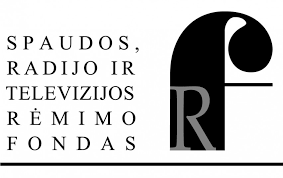 